проект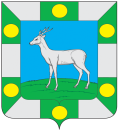 Администрация сельского поселения Спиридоновкамуниципального района ВолжскийСамарской областиПОСТАНОВЛЕНИЕот «____» сентября 2017 года								№ ____«Об утверждении Положение о межведомственной комиссиидля оценки и обследования помещения в целях признания егожилым помещением, жилого помещения пригодным (непригодным) для проживания граждан, многоквартирного дома в целях признания его аварийным и подлежащим сносу или реконструкции, а также садового дома жилым домом и жилого дома садовым домом»В соответствии с пунктом 8 части 1 статьи 14 Жилищного кодекса Российской Федерации, постановлением Правительства РФ от 28.01.2006 N 47 «Об утверждении Положения по признанию помещения жилым помещением, жилого помещения непригодным для проживания и многоквартирного дома аварийным и подлежащим сносу или реконструкции», Уставом сельского поселения Спиридоновка муниципального района Волжский Самарской области:1. Утвердить прилагаемое Положение о межведомственной комиссии для оценки и обследования помещения в целях признания его жилым помещением, жилого помещения пригодным (непригодным) для проживания граждан, а также многоквартирного дома в целях признания его аварийным и подлежащим сносу или реконструкции, а также садового дома жилым домом и жилого дома садовым домом.2. Опубликовать настоящее Постановление в газете «Новости Спиридоновки» и на официальном сайте администрации сельского поселения Спиридоновка.3. Настоящее Постановление вступает в силу со дня его официального опубликования.Главасельского поселения Спиридоновка					Н.П. АндреевПриложение к Постановлению Администрации сельского поселения Спиридоновкамуниципального района Волжский Самарской областиот "___" сентября 2019 г. № _____Положение о межведомственной комиссиидля оценки и обследования помещения в целях признания егожилым помещением, жилого помещения пригодным (непригодным) для проживания граждан, многоквартирного дома в целях признания его аварийным и подлежащим сносу или реконструкции, а также садового дома жилым домом и жилого дома садовым домом1. ОБЩИЕ ПОЛОЖЕНИЯ1.1. Настоящее Положение определяет цели, задачи, компетенцию, полномочия, порядок работы межведомственной комиссии для оценки и обследования помещения в целях признания его жилым помещением, жилого помещения пригодным (непригодным) для проживания граждан, многоквартирного дома в целях признания его аварийным и подлежащим сносу или реконструкции, а также садового дома жилым домом и жилого дома садовым домом на территории сельского поселения Спиридоновка муниципального района Волжский Самарской области  (далее - Комиссия).1.2. Комиссия является коллегиальным межведомственным органом и создается для оценки и обследования помещения в целях признания его жилым помещением, жилого помещения пригодным (непригодным) для проживания граждан, многоквартирного дома в целях признания его аварийным и подлежащим сносу или реконструкции, а также садового дома жилым домом и жилого дома садовым домом, на предмет соответствия указанных помещений и дома требованиям, установленным в Положении о признании помещения жилым помещением, жилого помещения непригодным для проживания, многоквартирного дома аварийным и подлежащим сносу или реконструкции, садового дома жилым домом и жилого дома садовым, утвержденном Постановлением Правительства РФ от 28.01.2006 № 47 (далее - установленные требования).1.3. В своей работе Комиссия руководствуется Конституцией Российской Федерации, Жилищным кодексом Российской Федерации, Постановлением Правительства Российской Федерации от 28.01.2006 № 47 «Об утверждении Положения о признании помещения жилым помещением, жилого помещения непригодным для проживания и многоквартирного дома аварийным и подлежащим сносу или реконструкции», федеральными законами и иными нормативными правовыми актами Российской Федерации, настоящим Положением.1.4. Комиссия создается постановлением администрации сельского поселения Спиридоновка муниципального района Волжский Самарской области для оценки и обследования жилых помещений муниципального жилищного фонда и частного жилищного фонда.В состав Комиссии включаются представители администрации сельского поселения Спиридоновка муниципального района Волжский Самарской области. Председателем Комиссии назначается глава сельского поселения Спиридоновка муниципального района Волжский Самарской области.В состав Комиссии включаются также представители органов, уполномоченных на проведение государственного контроля и надзора в сферах санитарно-эпидемиологической, пожарной, промышленной, экологической и иной безопасности, защиты прав потребителей и благополучия человека (далее - органы государственного надзора (контроля), на проведение инвентаризации и регистрации объектов недвижимости, находящихся на территории поселения, а также в случае необходимости - представители органов архитектуры, градостроительства и соответствующих организаций, эксперты, в установленном порядке аттестованные на право подготовки заключений экспертизы проектной документации и (или) результатов инженерных изысканий.Собственник жилого помещения (уполномоченное им лицо) привлекается к работе в Комиссии с правом совещательного голоса и подлежит уведомлению о времени и месте заседания Комиссии.В случае если Комиссией проводится оценка жилых помещений жилищного фонда Российской Федерации или многоквартирного дома, находящегося в федеральной собственности, в состав Комиссии с правом решающего голоса включается представитель федерального органа исполнительной власти, осуществляющего полномочия собственника в отношении оцениваемого имущества. В состав Комиссии с правом решающего голоса также включается представитель государственного органа Российской Федерации или подведомственного ему предприятия (учреждения), если указанному органу либо его подведомственному предприятию (учреждению) оцениваемое имущество принадлежит на соответствующем вещном праве (далее - правообладатель).1.5. Комиссию возглавляет председатель, который руководит ее деятельностью, ведет заседания. При отсутствии председателя Комиссию возглавляет заместитель председателя.1.6. Решение о признании помещения жилым помещением, жилого помещения пригодным (непригодным) для проживания граждан, садового дома жилым домом и жилого дома садовым принимается администрацией сельского поселения Спиридоновка муниципального района Волжский Самарской области.Решение о признании помещения жилым помещением, жилого помещения пригодным (непригодным) для проживания граждан, а также многоквартирного дома аварийным и подлежащим сносу или реконструкции принимается администрацией сельского поселения Спиридоновка муниципального района Волжский Самарской области (за исключением жилых помещений жилищного фонда Российской Федерации и многоквартирных домов, находящихся в федеральной собственности). В случае если комиссией проводится оценка жилых помещений жилищного фонда Российской Федерации, а также многоквартирного дома, находящегося в федеральной собственности, решение о признании помещения жилым помещением, жилого помещения пригодным (непригодным) для проживания граждан, а также многоквартирного дома аварийным и подлежащим сносу или реконструкции принимается федеральным органом исполнительной власти, осуществляющим полномочия собственника в отношении оцениваемого имущества, на основании заключения комиссии, оформленного в порядке, предусмотренном пунктом 47 Положения, утвержденного постановлением Правительства РФ от 28.01.2006 № 47.2. ПОЛНОМОЧИЯ И КОМПЕТЕНЦИЯ КОМИССИИ2.1. Комиссия на основании заявления собственника помещения, федерального органа исполнительной власти, осуществляющего полномочия собственника в отношении оцениваемого имущества, правообладателя или гражданина (нанимателя) либо на основании заключения органов государственного надзора (контроля) по вопросам, отнесенным к их компетенции, проводит оценку соответствия помещения установленным требованиям и принимает решение в порядке, предусмотренном пунктом 47 Положения, утвержденного постановлением Правительства РФ от 28.01.2006 № 47.2.2. При оценке соответствия находящегося в эксплуатации помещения установленным требованиям Комиссией проверяется его фактическое состояние. При этом проводится оценка степени и категории технического состояния строительных конструкций и жилого дома в целом, степени его огнестойкости, условий обеспечения эвакуации проживающих граждан в случае пожара, санитарно-эпидемиологических требований и гигиенических нормативов, содержания потенциально опасных для человека химических и биологических веществ, качества атмосферного воздуха, уровня радиационного фона и физических факторов источников шума, вибрации, наличия электромагнитных полей, параметров микроклимата помещения, а также месторасположения жилого помещения.2.3. Процедура проведения оценки соответствия помещения установленным требованиям включает:прием и рассмотрение Комиссией заявления и прилагаемых к нему обосновывающих документов;определение перечня дополнительных документов (заключения (акты) соответствующих органов государственного надзора (контроля), заключение проектно-изыскательской организации по результатам обследования элементов ограждающих и несущих конструкций жилого помещения), необходимых для принятия решения о признании жилого помещения соответствующим (не соответствующим) установленным требованиям;определение состава привлекаемых экспертов, в установленном порядке аттестованных на право подготовки заключений экспертизы проектной документации и (или) результатов инженерных изысканий, исходя из причин, по которым жилое помещение может быть признано нежилым, либо для оценки возможности признания пригодным для проживания реконструированного ранее нежилого помещения;работу Комиссии по оценке пригодности (непригодности) жилых помещений для постоянного проживания;составление Комиссией заключения в порядке, предусмотренном пунктом 47 Положения, утвержденного постановлением Правительства РФ от 28.01.2006 № 47, по форме согласно приложению № 1 к Положению, утвержденному Постановлением Правительства РФ (далее - Заключение Комиссии);составление акта обследования помещения (в случае принятия Комиссией решения о необходимости проведения обследования) и составление Комиссией на основании выводов и рекомендаций, указанных в акте, Заключения Комиссии. При этом решение Комиссии в части выявления оснований для признания многоквартирного дома аварийным и подлежащим сносу или реконструкции может основываться только на результатах, изложенных в заключении специализированной организации, проводящей обследование;принятие администрацией сельского поселения Спиридоновка муниципального района Волжский Самарской области решения по итогам работы Комиссии;передачу по одному экземпляру решения заявителю и собственнику жилого помещения (третий экземпляр остается в деле, сформированном Комиссией).2.4. Для рассмотрения вопроса о пригодности (непригодности) помещения для проживания и признания многоквартирного дома аварийным заявитель представляет в Комиссию следующие документы:а) заявление о признании помещения жилым помещением или жилого помещения непригодным для проживания и (или) многоквартирного дома аварийным и подлежащим сносу или реконструкции;б) копии правоустанавливающих документов на жилое помещение, право на которое не зарегистрировано в Едином государственном реестре прав на недвижимое имущество и сделок с ним;в) в отношении нежилого помещения для признания его в дальнейшем жилым помещением - проект реконструкции нежилого помещения;г) заключение специализированной организации, проводившей обследование многоквартирного дома, - в случае постановки вопроса о признании многоквартирного дома аварийным и подлежащим сносу или реконструкции;д) заключение проектно-изыскательской организации по результатам обследования элементов ограждающих и несущих конструкций жилого помещения - в случае, если в соответствии с абзацем третьим пункта 2.3 настоящего Положения представление такого заключения является необходимым для принятия решения о признании жилого помещения соответствующим (не соответствующим) установленным требованиям;е) заявления, письма, жалобы граждан на неудовлетворительные условия проживания - по усмотрению заявителя.Заявитель вправе представить заявление и прилагаемые к нему документы на бумажном носителе лично или посредством почтового отправления с уведомлением о вручении.Заявитель вправе представить в Комиссию указанные в пункте 2.6 настоящего Положения документы и информацию по своей инициативе.2.5. В случае если заявителем выступает орган государственного надзора (контроля), указанный орган представляет в Комиссию свое заключение, после рассмотрения которого Комиссия предлагает собственнику помещения представить документы, указанные в пункте 2.4 настоящего Положения.2.6. Комиссия на основании межведомственных запросов с использованием единой системы межведомственного электронного взаимодействия и подключаемых к ней региональных систем межведомственного электронного взаимодействия получает в том числе в электронной форме:а) сведения из Единого государственного реестра прав на недвижимое имущество и сделок с ним о правах на жилое помещение;б) технический паспорт жилого помещения, а для нежилых помещений - технический план;в) заключения (акты) соответствующих органов государственного надзора (контроля) в случае, если представление указанных документов в соответствии с абзацем третьим пункта 2.3 настоящего Положения признано необходимым для принятия решения о признании жилого помещения соответствующим (не соответствующим) установленным требованиям.Комиссия вправе запрашивать эти документы в органах государственного надзора (контроля), указанных в абзаце третьем пункта 1.4 настоящего Положения.2.7. В случае если Комиссией проводится оценка жилых помещений жилищного фонда Российской Федерации или многоквартирного дома, находящегося в федеральной собственности, председатель Комиссии от имени администрации сельского  поселения Спиридоновка муниципального района Волжский Самарской области не позднее чем за 20 дней до дня начала работы Комиссии обязан в письменной форме посредством почтового отправления с уведомлением о вручении направить в федеральный орган исполнительной власти Российской Федерации, осуществляющий полномочия собственника в отношении оцениваемого имущества, и правообладателю такого имущества уведомление о дате начала работы Комиссии.В случае, если федеральный орган исполнительной власти, осуществляющий полномочия собственника в отношении оцениваемого имущества, и правообладатель такого имущества в течение 5 дней со дня получения уведомления о дате начала работы Комиссии не направили в Комиссию посредством почтового отправления с уведомлением о вручении информацию о своем представителе, уполномоченном на участие в работе Комиссии, и уполномоченные представители не принимали участие в работе Комиссии (при условии соблюдения установленного порядка уведомления о дате начала работы Комиссии), Комиссия принимает решение в отсутствие указанных представителей.2.8. Комиссия рассматривает поступившее заявление или заключение органа государственного надзора (контроля) в течение 30 дней с даты регистрации и принимает решение (в виде Заключения Комиссии), указанное в 2.9 настоящего Положения, либо решение о проведении дополнительного обследования оцениваемого помещения.В ходе работы Комиссия вправе назначить дополнительные обследования и испытания, результаты которых приобщаются к документам, ранее представленным на рассмотрение Комиссии.2.9. По результатам работы Комиссия принимает одно из следующих решений об оценке соответствия помещений и многоквартирных домов установленным требованиям:- о соответствии помещения требованиям, предъявляемым к жилому помещению, и его пригодности для проживания;- о выявлении оснований для признания помещения подлежащим капитальному ремонту, реконструкции или перепланировке (при необходимости с технико-экономическим обоснованием) с целью приведения утраченных в процессе эксплуатации характеристик жилого помещения в соответствие с установленными требованиями;- о выявлении оснований для признания помещения непригодным для проживания;- о выявлении оснований для признания многоквартирного дома аварийным и подлежащим реконструкции;- о выявлении оснований для признания многоквартирного дома аварийным и подлежащим сносу.Решение принимается большинством голосов членов комиссии и оформляется в виде заключения в 3 экземплярах с указанием соответствующих оснований принятия решения. Если число голосов "за" и "против" при принятии решения равно, решающим является голос председателя комиссии. В случае несогласия с принятым решением члены комиссии вправе выразить свое особое мнение в письменной форме и приложить его к заключению.2.10. В случае обследования помещения Комиссия составляет в 3 экземплярах акт обследования помещения по форме согласно приложению № 2 к Положению, утвержденному Постановлением Правительства РФ.2.11. На основании полученного заключения администрация сельского поселения Спиридоновка муниципального района Волжский Самарской области в течение 30 дней со дня получения заключения в установленном им порядке принимает решение о признании помещения жилым помещением, жилого помещения пригодным (непригодным) для проживания граждан, а также многоквартирного дома аварийным и подлежащим сносу или реконструкции (за исключением жилых помещений жилищного фонда Российской Федерации и многоквартирных домов, находящихся в федеральной собственности) путем издания постановления с указанием о дальнейшем использовании помещения, сроках отселения физических и юридических лиц в случае признания дома аварийным и подлежащим сносу или реконструкции или о признании необходимости проведения ремонтно-восстановительных работ.Комиссия в 5-дневный срок со дня принятия решения, предусмотренного пунктом 2.10 настоящего Положения, направляет в письменной или электронной форме с использованием информационно-телекоммуникационных сетей общего пользования, в том числе информационно-телекоммуникационной сети "Интернет", включая единый портал или региональный портал государственных и муниципальных услуг (при его наличии), по 1 экземпляру распоряжения и заключения комиссии заявителю, а также в случае признания жилого помещения непригодным для проживания и многоквартирного дома аварийным и подлежащим сносу или реконструкции - в орган государственного жилищного надзора (муниципального жилищного контроля) по месту нахождения такого помещения или дома.2.12. Заключение Комиссии, предусмотренное пунктом 2.9 настоящего Положения, может быть обжаловано заинтересованными лицами в судебном порядке. 3. ПОРЯДОК ПРИЗНАНИЯ САДОВОГО ДОМА ЖИЛЫМ ДОМОМ И ЖИЛОГО ДОМА САДОВЫМ3.1. Для признания садового дома жилым домом и жилого дома садовым домом собственник (далее - заявитель) садового дома или жилого дома представляет в Комиссию:а) заявление о признании садового дома жилым домом или жилого дома садовым домом (далее - заявление), в котором указываются кадастровый номер садового дома или жилого дома и кадастровый номер земельного участка, на котором расположен садовый дом или жилой дом, почтовый адрес заявителя или адрес электронной почты заявителя, а также способ получения решения администрации сельского поселения Спиридоновка муниципального района Волжский Самарской области и иных предусмотренных настоящим Положением документов (почтовое отправление с уведомлением о вручении, электронная почта, получение лично в многофункциональном центре, получение лично в администрации сельского поселения Спиридоновка муниципального района Волжский Самарской области);б) выписку из Единого государственного реестра недвижимости об основных характеристиках и зарегистрированных правах на объект недвижимости (далее - выписка из Единого государственного реестра недвижимости), содержащую сведения о зарегистрированных правах заявителя на садовый дом или жилой дом, либо правоустанавливающий документ на жилой дом или садовый дом в случае, если право собственности заявителя на садовый дом или жилой дом не зарегистрировано в Едином государственном реестре недвижимости, или нотариально заверенную копию такого документа;в) заключение по обследованию технического состояния объекта, подтверждающее соответствие садового дома требованиям к надежности и безопасности, установленным частью 2 статьи 5, статьями 7, 8 и 10 Федерального закона от 30.12.2009 № 384-ФЗ «Технический регламент о безопасности зданий и сооружений», выданное индивидуальным предпринимателем или юридическим лицом, которые являются членами саморегулируемой организации в области инженерных изысканий (в случае признания садового дома жилым домом);г) в случае, если садовый дом или жилой дом обременен правами третьих лиц, - нотариально удостоверенное согласие указанных лиц на признание садового дома жилым домом или жилого дома садовым домом.3.2 Заявитель вправе не представлять выписку из Единого государственного реестра недвижимости. В случае если заявителем не представлена указанная выписка для рассмотрения заявления о признании садового дома жилым домом или жилого дома садовым домом, администрация сельского поселения Спиридоновка муниципального района Волжский Самарской области запрашивает с использованием единой системы межведомственного электронного взаимодействия в Федеральной службе государственной регистрации, кадастра и картографии выписку из Единого государственного реестра недвижимости, содержащую сведения о зарегистрированных правах на садовый дом или жилой дом.3.3. Заявителю выдается расписка в получении от заявителя документов, предусмотренных пунктом 3.1 настоящего Положения, с указанием их перечня и даты получения администрацией сельского поселения Спиридоновка муниципального района Волжский Самарской области. В случае представления документов заявителем через многофункциональный центр расписка выдается многофункциональным центром.3.4. Решение о признании садового дома жилым домом или жилого дома садовым домом либо об отказе в признании садового дома жилым домом или жилого дома садовым домом должно быть принято по результатам рассмотрения соответствующего заявления и иных документов, указанных в пункте 3.1 настоящего Положения, администрацией сельского поселения Спиридоновка муниципального района Волжский Самарской области не позднее чем через 45 календарных дней со дня подачи заявления.3.5. Администрация сельского поселения Спиридоновка муниципального района Волжский Самарской области не позднее чем через 3 рабочих дня со дня принятия решения о признании садового дома жилым домом или жилого дома садовым домом направляет заявителю способом, указанным в заявлении, такое решение по форме согласно приложению № 3 Положения, утвержденному Постановлением Правительства РФ. 3.6. Решение об отказе в признании садового дома жилым домом или жилого дома садовым домом принимается в следующих случаях:а) непредставление заявителем документов, предусмотренных подпунктами «а» и (или) «в» пункта 3.1 настоящего Положения;б) поступление в администрацию сельского поселения Спиридоновка муниципального района Волжский Самарской области сведений, содержащихся в Едином государственном реестре недвижимости, о зарегистрированном праве собственности на садовый дом или жилой дом лица, не являющегося заявителем;в) поступление в администрацию сельского поселения Спиридоновка муниципального района Волжский Самарской области уведомления об отсутствии в Едином государственном реестре недвижимости сведений о зарегистрированных правах на садовый дом или жилой дом, если правоустанавливающий документ, предусмотренный подпунктом «б» пункта 3.1 настоящего Положения, или нотариально заверенная копия такого документа не были представлены заявителем. Отказ в признании садового дома жилым домом или жилого дома садовым домом по указанному основанию допускается в случае, если администрация сельского поселения Спиридоновка муниципального района Волжский Самарской области после получения уведомления об отсутствии в Едином государственном реестре недвижимости сведений о зарегистрированных правах на садовый дом или жилой дом уведомила заявителя указанным в заявлении способом о получении такого уведомления, предложила заявителю представить правоустанавливающий документ, предусмотренный подпунктом «б» пункта 3.1 настоящего Положения, или нотариально заверенную копию такого документа и не получила от заявителя такой документ или такую копию в течение 15 календарных дней со дня направления уведомления о представлении правоустанавливающего документа;г) непредставление заявителем документа, предусмотренного подпунктом «г» пункта 3.1 настоящего Положения, в случае если садовый дом или жилой дом обременен правами третьих лиц;д) размещение садового дома или жилого дома на земельном участке, виды разрешенного использования которого, установленные в соответствии с законодательством Российской Федерации, не предусматривают такого размещения;е) использование жилого дома заявителем или иным лицом в качестве места постоянного проживания (при рассмотрении заявления о признании жилого дома садовым домом).3.7. Решение об отказе в признании садового дома жилым домом или жилого дома садовым домом должно содержать основания отказа с обязательной ссылкой на соответствующие положения, предусмотренные пунктом 3.6 настоящего Положения.3.8. Решение об отказе в признании садового дома жилым домом или жилого дома садовым домом выдается или направляется указанным в заявлении способом заявителю не позднее чем через 3 рабочих дня со дня принятия такого решения и может быть обжаловано заявителем в судебном порядке.4. ПОРЯДОК РАБОТЫ КОМИССИИ4.1. Комиссию возглавляет председатель Комиссии, который:- организует деятельность Комиссии;- утверждает регламент Комиссии по рассмотрению и принятию решений;- назначает заместителя Комиссии исполняющим обязанности председателя Комиссии во время своего отсутствия.4.2. Секретарь Комиссии осуществляет делопроизводство Комиссии, в том числе:- осуществляет подготовку материалов к работе Комиссии;- ведет протокол Комиссии;- осуществляет подготовку акта и Заключения Комиссии;- осуществляет рассылку Заключения Комиссии в органы и организации в сроки, указанные в настоящем Положении.4.3. Секретарь Комиссии уведомляет членов Комиссии не менее чем за 3 дня о месте, дате, времени проведения заседания Комиссии.В случае нахождения секретаря Комиссии в отпуске или служебной командировке, невозможности осуществления им по причине болезни полномочий, установленных настоящим Положением, указанные полномочия по поручению председателя Комиссии осуществляет один из членов Комиссии.4.4. Члены Комиссии обладают равными правами при обсуждении рассматриваемых на заседании вопросов и обязаны присутствовать на каждом заседании, руководствоваться в своей деятельности действующим законодательством, выполнять и контролировать выполнение решений Комиссии.4.5. Члены Комиссии имеют право вносить замечания по рассматриваемым вопросам, повестке дня, порядку рассмотрения обсуждаемого вопроса.4.6. Основаниями для проведения заседания Комиссии является заявление собственника помещения, федерального органа исполнительной власти, осуществляющего полномочия собственника в отношении оцениваемого имущества, правообладателя или гражданина (нанимателя) либо заключение органов государственного надзора (контроля) по вопросам, отнесенным к их компетенции.Заседание считается правомочным, если в работе Комиссии принимают участие более половины членов Комиссии.4.7. Решение принимается большинством голосов членов Комиссии и оформляется в виде Заключения Комиссии в 3 экземплярах с указанием соответствующих оснований принятия решения. Если число голосов "за" и "против" при принятии решения равно, решающим является голос председателя Комиссии. В случае несогласия с принятым решением члены Комиссии вправе выразить свое особое мнение в письменной форме и приложить его к Заключению Комиссии.